Restaurant Musterhaus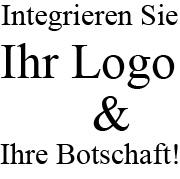 Muster- Str. 10044444 MusterstadtHochzeitsbuffet50 Personen01.01.2013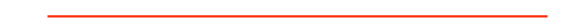 Liebe Gäste,Es ist uns eine große Freude das Catering für Ihre Veranstaltung  und Feierlichkeit übernehmen zu dürfen. Wir sind natürlich bestrebt, Sie in jeder Hinsicht zufrieden zu stellen.Unser Qualitätsanspruch richtet sich besonders der Produktqualität und der Hygiene.Deshalb haben wir im Vorfeld folgende Gegebenheiten getestet.  Die Temperaturen der warmen Speisen liegen bei Buffet- Eröffnung über 65° C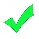 Die Temperaturen der kalten Speisen liegen unter 5°C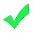 Die vorgeschriebenen Zubereitungstemperaturen wurden eingehalten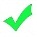 Die Kühlketten wurden (auch bei einem Transport der Waren) nicht unterbrochen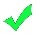 Die Behältnisse, das Geschirr und Vorlegebesteck sind hygienisch sauber Die Warmhaltevorrichtungen funktionieren einwandfreiGerne dürfen Sie übergebliebene Speisen mitnehmen. Wir bitten Sie diese Speisen unverzüglich zu kühlen. Wir raten dringendst von einem Verzehr nach 24 Stunden ab. Beachten Sie, dass wir für mitgenommene Speisen keine Verantwortung mehr übernehmen dürfen und bitten Sie hier dies mit Ihrer Unterschrift zu quittieren.………………………………………………………………………………Unterschrift des Gastes